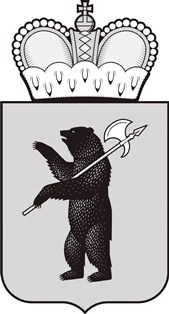 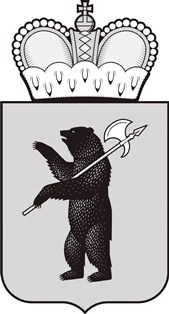 от                          №г. ЯрославльОб утверждении минимального количества первичных баллов ОГЭ и ГВЭ, подтверждающих освоение обучающимися образовательных программ основного общего образования, и шкал перевода сумм первичных баллов в отметки по пятибалльной системе оценивания в 2024 годуВ соответствии с пунктами 25 и 26 Порядка проведения государственной итоговой аттестации по образовательным программам основного общего образования, утвержденного приказом Министерства просвещения Российской Федерации и Федеральной службы по надзору в сфере образования и науки от 04.04.2023 № 232/551 «Об утверждении Порядка проведения государственной итоговой аттестации по образовательным программам основного общего образования», письмом Федеральной службы по надзору в сфере образования и науки                                от 21.02.2024 № 04-48, в целях обеспечения проведения государственной итоговой аттестации по образовательным программам основного общего образования в Ярославской области в 2024 году.ПРИКАЗЫВАЮ:Утвердить минимальное количество первичных баллов основного государственного экзамена (далее – ОГЭ), подтверждающих освоение обучающимися образовательных программ основного общего образования, в 2024 году согласно приложению 1.Утвердить минимальное количество первичных баллов государственного выпускного экзамена (далее – ГВЭ) в письменной форме, подтверждающих освоение обучающимися образовательных программ основного общего образования, в 2024 году согласно приложению 2.Утвердить минимальное количество первичных баллов ГВЭ в устной форме, подтверждающих освоение обучающимися образовательных программ основного общего образования, в 2024 году согласно приложению 3.Утвердить прилагаемые шкалы перевода сумм первичных баллов за выполнение экзаменационных работ ОГЭ в отметки по пятибалльной системе оценивания в 2024 году согласно приложению 4. Утвердить прилагаемые шкалы перевода сумм первичных баллов за выполнение экзаменационных работ ГВЭ в письменной форме в отметки по пятибалльной системе оценивания в 2024 году согласно приложению 5.Утвердить прилагаемые шкалы перевода сумм первичных баллов за выполнение экзаменационных работ ГВЭ в устной форме в отметки по пятибалльной системе оценивания в 2024 году согласно приложению 6. Рекомендовать руководителям органов местного самоуправления муниципальных образований области, осуществляющих управление в сфере образования:7.1. Довести настоящий приказ до сведения руководителей муниципальных образовательных организаций и частных организаций, осуществляющих образовательную деятельность по имеющим государственную аккредитацию основным общеобразовательным программам, и расположенных на территории соответствующего муниципального района, городского округа.7.2. Обеспечить в подведомственных образовательных организациях ознакомление обучающихся, экстернов и их родителей (законных представителей) с настоящим приказом.Руководителям государственных образовательных организаций, реализующих образовательные программы основного общего образования, ознакомить обучающихся, экстернов и их родителей (законных представителей) с настоящим приказом.Контроль за исполнением приказа возложить на первого заместителя министра Астафьеву С.В.Министр						                                        И.В. Лобода